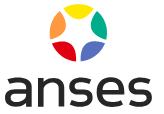 FICHE DE DECLARATION D’EFFET(S) INDÉSIRABLE(S) SUITE A L’UTILISATION D’UN PRODUIT COSMÉTIQUEMerci de conserver au moins 3 mois le ou les produit(s) cosmétique(s) concerné(s) par l’effet indésirable constaté.*  entourer la bonne réponseDiagnostic porté par le médecin ou le dentiste, le cas échéant :      

Direction des alertes et des vigilances sanitaires, Anses, 14 rue Pierre et Marie Curie, 94701 Maisons Alfort CedexNotificateur :  médecin,   pharmacien,  dentiste,  autres   *Nom :      Adresse :     

Téléphone : /  /  /  /  /  /Télécopie : /  /  /  /  /  /Mel :      Date d’établissement de la fiche : /    /    /    /Utilisateur :Nom (3 premières lettres) : / /  / /Prénom :      Date de naissance : : /    /    /    /Sexe :      F              M   Grossesse en cours : Oui      Non Profession :      Produit :            N° Lot :      Nom  complet :      
Société /marque :      Usage /fonction du produit :      Lieu d’achat :      Exposition particulière au produit :Usage professionnel : OUI         Mésusage :   OUI  Localisation de l’effet indésirable   :  Sur la zone d’application du produit :  Oui     Réaction à distance  de la zone d’application :  Oui   peauzone(s) corporelle (s) concernée(s) :      
 ongles           cheveux           dents        yeux    muqueuses  :   oculaire  * ;  auriculaire *;  nasale *; buccale *;  pharyngée *; pulmonaire *; génitale* ; anale *    Signes d’accompagnement :   respiratoires                 digestifs       généraux                    neurologiques Si autre chose , préciser :      Utilisation Date de 1ère utilisation du produit :      Rythme d’utilisation (par jour / par semaine / par mois) :      Date de survenue de l’effet indésirable : /    /    /    /Exposition particulière au produit :Usage professionnel : OUI         Mésusage :   OUI  Localisation de l’effet indésirable   :  Sur la zone d’application du produit :  Oui     Réaction à distance  de la zone d’application :  Oui   peauzone(s) corporelle (s) concernée(s) :      
 ongles           cheveux           dents        yeux    muqueuses  :   oculaire  * ;  auriculaire *;  nasale *; buccale *;  pharyngée *; pulmonaire *; génitale* ; anale *    Signes d’accompagnement :   respiratoires                 digestifs       généraux                    neurologiques Si autre chose , préciser :      Conséquences de l’effet indésirable : Consultation pharmacien  Consultation médecin  Consultation dentiste Gêne sociale (préciser) :       Arrêt de travail  Intervention médicale urgente (préciser) :      
 Hospitalisation  Séquelles, invalidité ou incapacité Autres (préciser) :      Exposition particulière au produit :Usage professionnel : OUI         Mésusage :   OUI  Localisation de l’effet indésirable   :  Sur la zone d’application du produit :  Oui     Réaction à distance  de la zone d’application :  Oui   peauzone(s) corporelle (s) concernée(s) :      
 ongles           cheveux           dents        yeux    muqueuses  :   oculaire  * ;  auriculaire *;  nasale *; buccale *;  pharyngée *; pulmonaire *; génitale* ; anale *    Signes d’accompagnement :   respiratoires                 digestifs       généraux                    neurologiques Si autre chose , préciser :      Description et délai de survenue de l’effet indésirable :Description et délai de survenue de l’effet indésirable :Partie à remplir par le professionnel ayant constaté l’effet indésirableAntécédents de la personne concernée par l’effet indésirable : Allergiques (préciser)        confirmation par des tests (préciser) :       Pathologies cutanées  (préciser) :       Pathologies autres  (préciser) :                                  Evolution de la réaction indésirable :Résolution spontanée à l’arrêt des applications :        Oui             Non si oui dans quel délai ?      Mise en œuvre d’un traitement symptomatique ? :              Oui             Non si oui, lequel      Produits associés éventuels : (autres produits cosmétiques, médicaments, compléments alimentaires,….) :    préciser les dénominations commerciales       

Enquête allergologique :Test(s) sur le ou les produits finis concernés par la réaction indésirable :Test(s) sur les ingrédients ou  allergènes suspectés :Test de réintroduction : Le produit a-t-il été appliqué à nouveau :               Oui             Non Si oui, l’événement indésirable a-t-il récidivé :      Oui             Non Conclusions :Y-a-t-il, selon vous,  un lien de causalité entre l’effet constaté et le produit cosmétique concerné : Oui                      Non                        Peut être   Autre(s) cause(s) possible (s) :      
Commentaires :      